كلية: مصفوفة خطة تقييم نتاجات التعلم لبرنامج البكالوريوس في (                    ) * Refer to the amount of coverage the outcome in the course. 0: (None)، 1: Little (1 week)،2: Moderate (2-5 weeks)، 3: A lot (6-15weeks).* KP: المعرفة للبرنامج، SP: المهارات للبرنامج، CP: الكفايات للبرنامجQFO-AP-VA-025الرمز:اسم النموذج: تصميم مصفوفة خطة تقييم نتاجات التعلم للبرامج الأكاديمية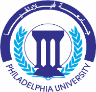 جامعة فيلادلفياعمادة ضمان الجودةPhiladelphia University1رقم الإصدار: (Rev)الجهة المصدرة: نائب الرئيس للشؤون الأكاديميةجامعة فيلادلفياعمادة ضمان الجودةPhiladelphia University4-5-2021تاريخ الإصدار:الجهة المدققة: اللجنة العليا لضمان الجودةجامعة فيلادلفياعمادة ضمان الجودةPhiladelphia University1عدد صفحات:الجهة المدققة: اللجنة العليا لضمان الجودةجامعة فيلادلفياعمادة ضمان الجودةPhiladelphia Universityاسم المادة(رقم المادة)نتاجات تعلم البرنامج*نتاجات تعلم البرنامج*نتاجات تعلم البرنامج*نتاجات تعلم البرنامج*نتاجات تعلم البرنامج*نتاجات تعلم البرنامج*نتاجات تعلم البرنامج*نتاجات تعلم البرنامج*نتاجات تعلم البرنامج*نتاجات تعلم البرنامج*اسم المادة(رقم المادة)المعرفةالمعرفةالمعرفةالمعرفةالمهاراتالمهاراتالمهاراتالكفاياتالكفاياتالكفاياتاسم المادة(رقم المادة)KP1 KP2 KP3 KP4 SP1 SP2 SP3 CP1 CP2 CP3 المجموع